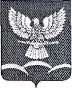 СОВЕТ НОВОТИТАРОВСКОГО СЕЛЬСКОГО ПОСЕЛЕНИЯ ДИНСКОГО РАЙОНАРЕШЕНИЕот  17.12.2014                                                                                                           № 12-03/03станица НовотитаровскаяВ соответствии со статьей 14, частью 4 статьи 15 Федерального Закона от 06 октября 2003 года № 131-ФЗ «Об общих принципах организации местного самоуправления в Российской Федерации», руководствуясь Уставом Новотитаровского сельского поселения Динского района, Совет Новотитаровского сельского поселения Динского района р е ш и л:1. Передать полномочия органов местного самоуправления Новотитаровского сельского поселения Динского района по созданию, содержанию и организации деятельности аварийно-спасательных служб и (или) аварийно-спасательных формирований на территории поселения органам местного самоуправления муниципального образования Динской район.2. Поручить главе Новотитаровского сельского поселения Динского района Кошману Сергею Константиновичу, заключить соглашение с администрацией муниципального образования Динской район по передаче полномочий органов местного самоуправления Новотитаровского сельского поселения Динского района по созданию, содержанию и организации деятельности аварийно-спасательных служб и (или) аварийно-спасательных формирований на территории поселения.3. Контроль за исполнением настоящего решения возложить на комиссию по законности, правопорядку, работе с общественностью и делам казачества Совета Новотитаровского сельского поселения Динского района (Шипилов).4. Настоящее решение вступает в силу со дня его подписания.Председатель СоветаНовотитаровского сельского поселения                                            Ю.Ю. ГлотовО передаче полномочий органов местного самоуправления Новотитаровского сельского поселения Динского района по созданию, содержанию и организации деятельности аварийно-спасательных служб и (или) аварийно-спасательных формирований на территории поселения органам местного самоуправления муниципального образования Динской район